Gimnazija Litija - GimnazijaBevkova ulica 1C1270 LitijaIZBOR UČBENIKOV ZA ŠOLSKO LETO 2021/2022 3. LETNIKnazivpredmet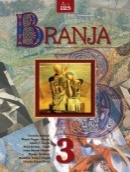 B. Krakar Vogel et al.: BRANJA 3, berilo, prenova, založba DZS, količina: 1, EAN: 9789610201779Slovenščina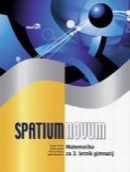 D. Kavka, G. Pavlič, M. Rugelj, J. Šparovec: SPATIUM NOVUM, učbenik, založba MODRIJAN, količina: 1, EAN: 9789612417383Matematika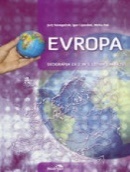 J. Senegačnik, I. Lipovšek, M. Pak: EVROPA, učbenik, prenova, založba MODRIJAN, količina: 1, EAN: 9789612418946Geografija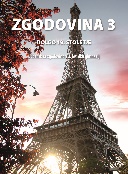 V. Brodnik, G. Antoličič, Š. Frantar, D. Babič: ZGODOVINA 3, učbenik, založba MKZ, količina: 1, EAN: 9789610155782Zgodovina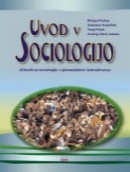 M. Počkar, T. Popit, S. Andolšek, A. Barle Lakota: UVOD V SOCIOLOGIJO, učbenik, založba DZS, količina: 1, EAN: 9789610201106Sociologija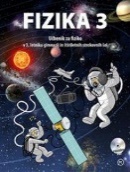 A. Mohorič, V. Babič: FIZIKA 3, učbenik, založba MKZ, količina: 1, EAN: 9789610155393Fizika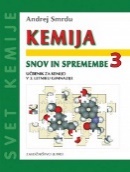 A. Smrdu: KEMIJA, Snov in spremembe 3, učbenik, založba JUTRO, količina: 1, EAN: 9789616433945Kemija